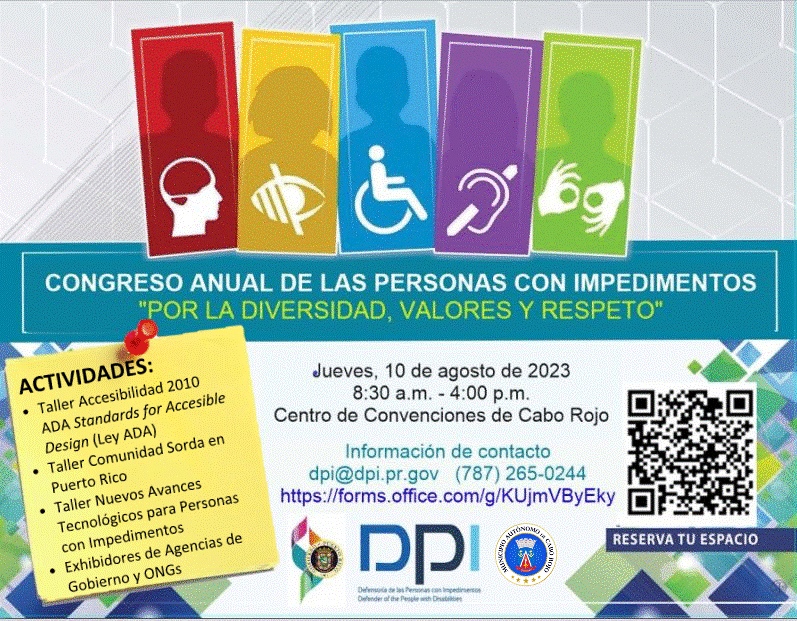 Afiche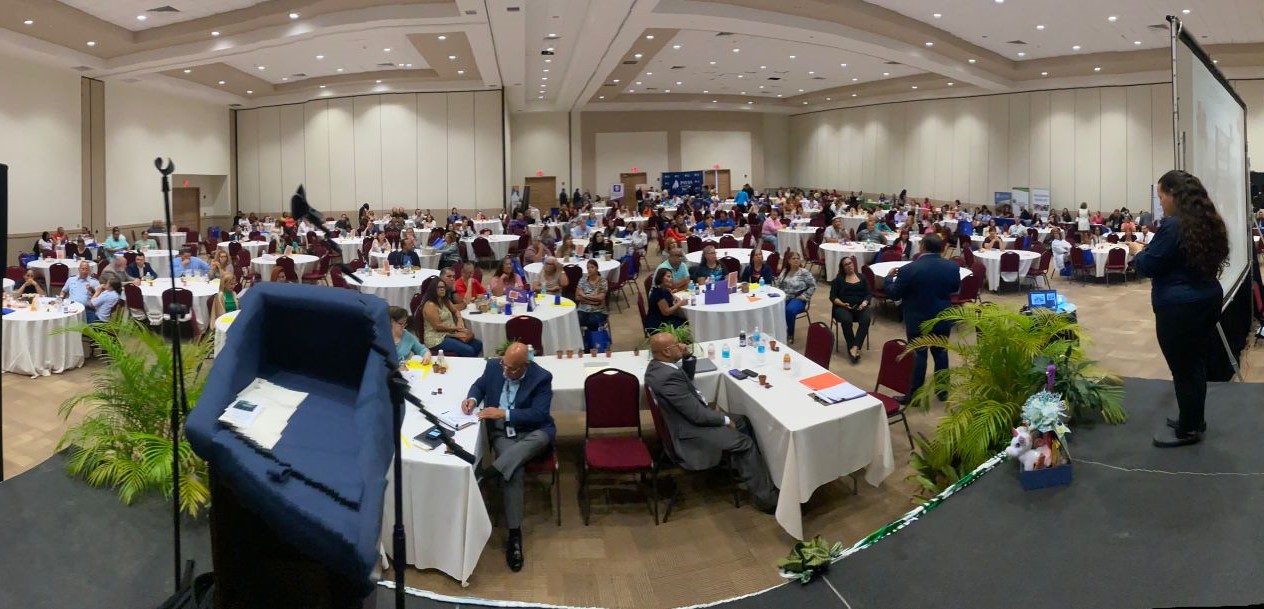 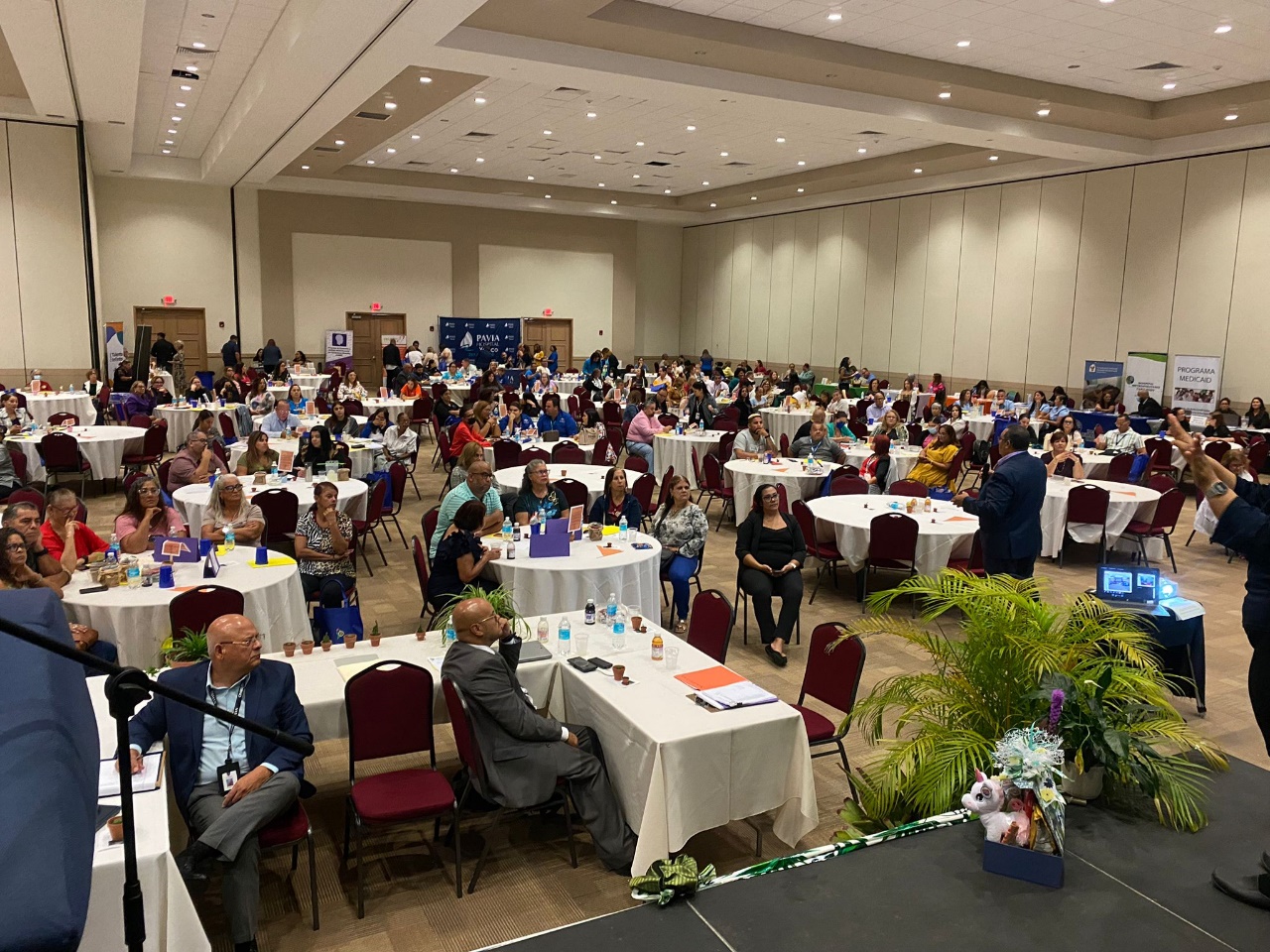 Vista amplia del Congreso Anual de Personas con Impedimentos 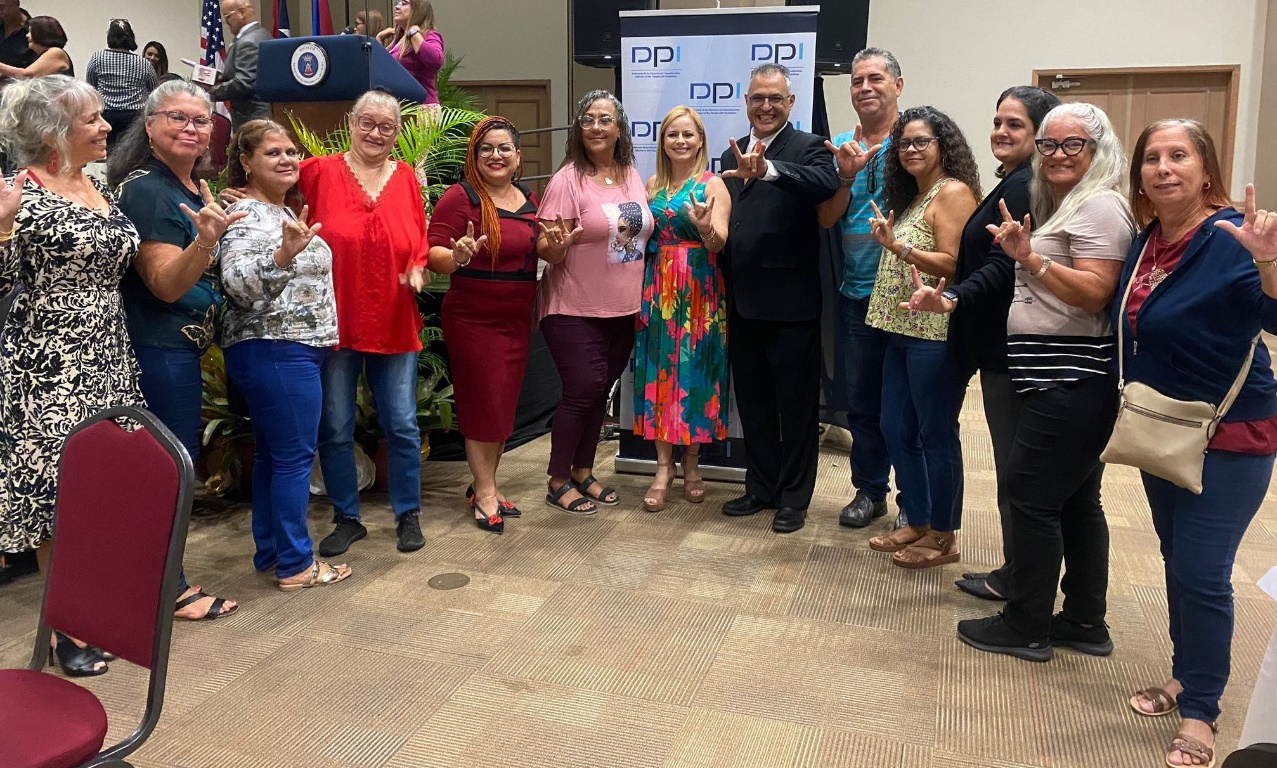 Participantes del Congreso junto al Defensor interino, Lcdo. Juan J Troche Villeneuve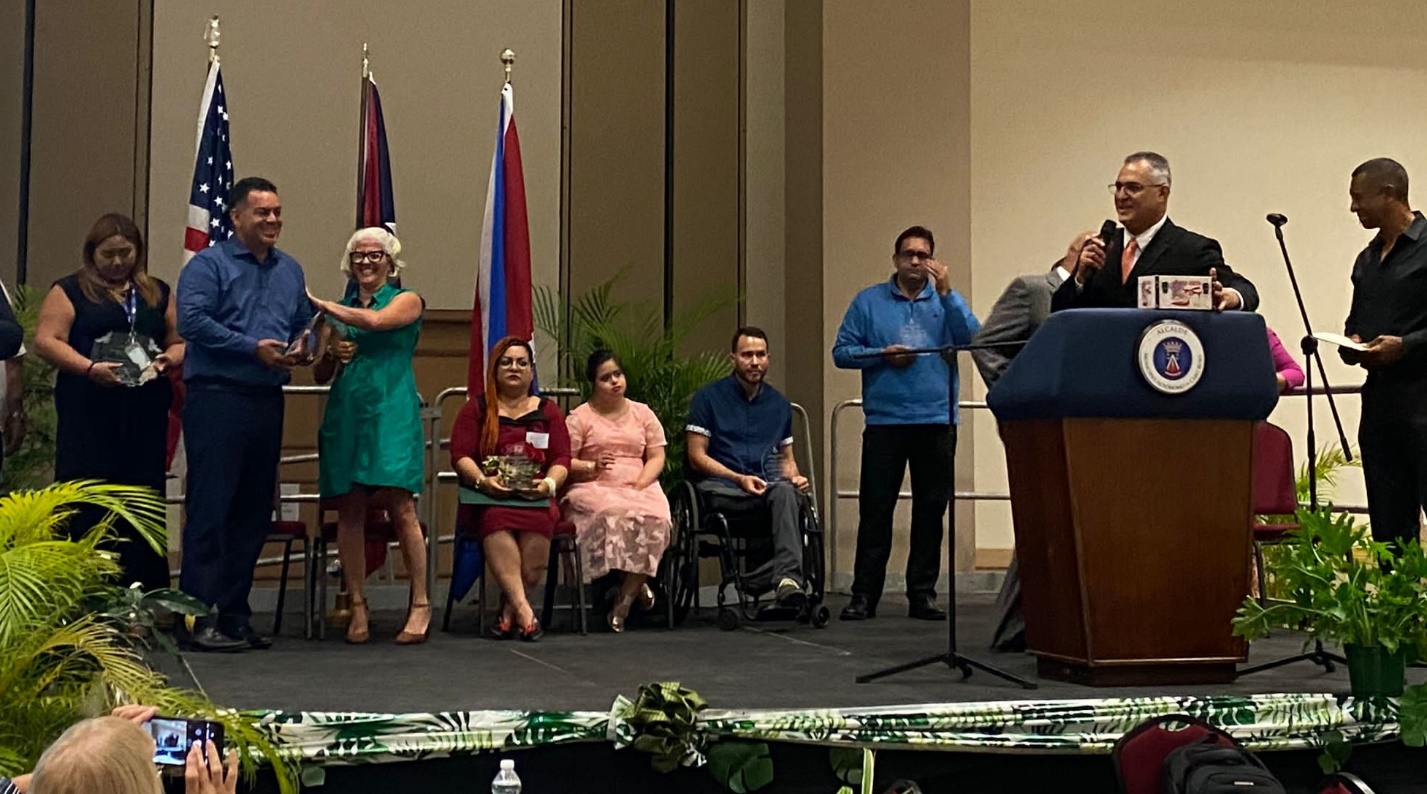 Reconocimiento a ciudadanos destacados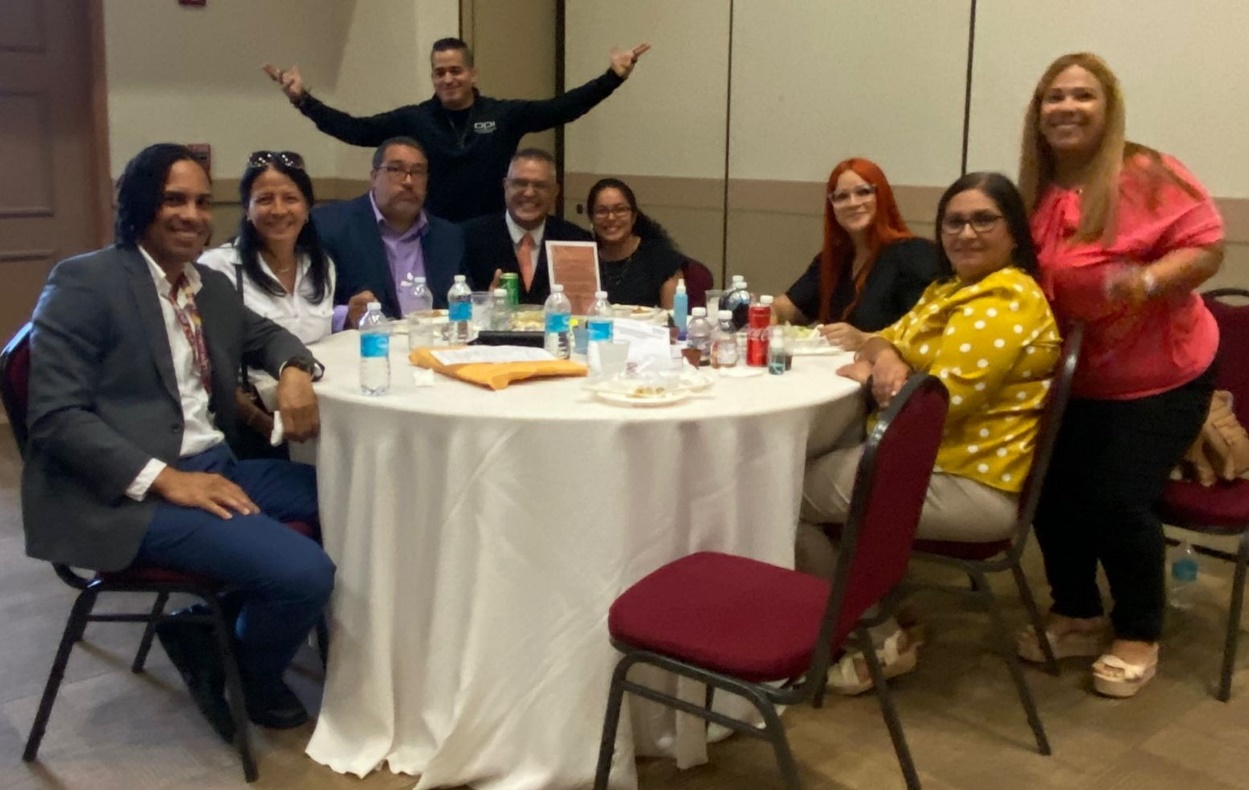 Compañeros de la DPI que colaboraron para el éxito del Congreso Anual, junto al Defensor interino.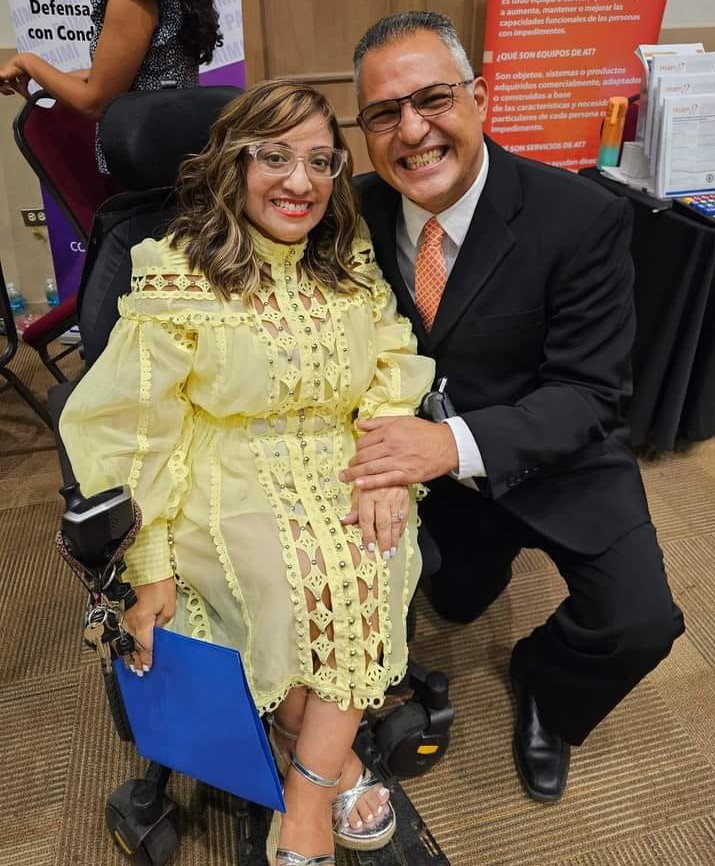 Defensor interino, Lcdo. Juan J Troche Villeneuve junto a la Directora Ejecutiva del la Oficina de Protección y Defensa, Dra. Maribel Ortíz